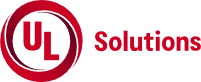 適合性評価サービス見積り / 申請依頼書※貴社請求書管理番号(PO No.)の設定は任意ですので、不要の場合は、｢不要｣とご記入ください。なお、設定していただければ、弊社からの見積書や請求書等の発送物に記載致します。* Factory ID：複数の工場で製品を製造する際､製造した工場を識別するために､他工場との区別を示す識別記号を意味します。必ずご記入下さい。
例) A,B,C　　株式会社 UL Japan   セールスサポート行 (E-mail: Quote.jp@ul.com)株式会社 UL Japan   セールスサポート行 (E-mail: Quote.jp@ul.com)株式会社 UL Japan   セールスサポート行 (E-mail: Quote.jp@ul.com)株式会社 UL Japan   セールスサポート行 (E-mail: Quote.jp@ul.com)日付：　　　     年     月     日 本社 		〒516-0021三重県伊勢市朝熊町4383-326　　　                                    TEL 03-5293-6200/ FAX 03-5293-6201 東京本社 	〒100-0005 東京都千代田区丸の内１丁目8番3号 丸の内トラストタワー本館6階　　　　　　　　　　　　　TEL 03-5293-6200/ FAX 03-5293-6201 本社 		〒516-0021三重県伊勢市朝熊町4383-326　　　                                    TEL 03-5293-6200/ FAX 03-5293-6201 東京本社 	〒100-0005 東京都千代田区丸の内１丁目8番3号 丸の内トラストタワー本館6階　　　　　　　　　　　　　TEL 03-5293-6200/ FAX 03-5293-6201 本社 		〒516-0021三重県伊勢市朝熊町4383-326　　　                                    TEL 03-5293-6200/ FAX 03-5293-6201 東京本社 	〒100-0005 東京都千代田区丸の内１丁目8番3号 丸の内トラストタワー本館6階　　　　　　　　　　　　　TEL 03-5293-6200/ FAX 03-5293-6201 本社 		〒516-0021三重県伊勢市朝熊町4383-326　　　                                    TEL 03-5293-6200/ FAX 03-5293-6201 東京本社 	〒100-0005 東京都千代田区丸の内１丁目8番3号 丸の内トラストタワー本館6階　　　　　　　　　　　　　TEL 03-5293-6200/ FAX 03-5293-6201貴社請求書管理番号(PO No.)※(お客様使用欄)
     貴社名（お申込者）　 英･和 両方ご記入ください。（ *請求書の送付先が貴社と異なる場合は、本用紙の請求書送付先項目へ送付先をご記入ください。）貴社名（お申込者）　 英･和 両方ご記入ください。（ *請求書の送付先が貴社と異なる場合は、本用紙の請求書送付先項目へ送付先をご記入ください。）貴社名（お申込者）　 英･和 両方ご記入ください。（ *請求書の送付先が貴社と異なる場合は、本用紙の請求書送付先項目へ送付先をご記入ください。）貴社名（お申込者）　 英･和 両方ご記入ください。（ *請求書の送付先が貴社と異なる場合は、本用紙の請求書送付先項目へ送付先をご記入ください。）貴社名（お申込者）　 英･和 両方ご記入ください。（ *請求書の送付先が貴社と異なる場合は、本用紙の請求書送付先項目へ送付先をご記入ください。）Subscriber No.     　　　　　　　-　     Party Site No.Party Site No.貴社名　Company Name住　所〒       〒       〒       〒       Address部署/所属課部署：      部署：      所属課：      所属課：      Department / SectionDept：      Dept：      Section：      Section：      担当者/Contact Person担当者：      担当者：      Contact Person：      Contact Person：      役職名 / Title 役職名：      役職名：      Title :      Title :      TEL / FAX / E-mailTEL：     　　　　FAX：     　　　　E-mail：     TEL：     　　　　FAX：     　　　　E-mail：     TEL：     　　　　FAX：     　　　　E-mail：     TEL：     　　　　FAX：     　　　　E-mail：     業務内容新規申請 (2ページ目もご記入ください)　変更/追加申請（以下該当File No.欄をご記入ください）　事前評価申請（Preliminary Investigation）登録工場追加　（UL登録工場追加の場合は、工場追加依頼書もご提出ください。）その他[　     ]新規申請 (2ページ目もご記入ください)　変更/追加申請（以下該当File No.欄をご記入ください）　事前評価申請（Preliminary Investigation）登録工場追加　（UL登録工場追加の場合は、工場追加依頼書もご提出ください。）その他[　     ]ULサービス UL　cUL　Other[　      ]　 UL　cUL　Other[　      ]　ULサービスすでに発行済みのCB Certificate/Reportを使用して申請する。　　　* CB Certificate/Reportを添付してください。すでに発行済みのCB Certificate/Reportを使用して申請する。　　　* CB Certificate/Reportを添付してください。ULサービス[規格No.       ]　　[Edition：.      版][規格No.       ]　　[Edition：.      版]該当File No./ Vol No. Section No.既存Fileへの追加File No.     　　　　　　Volume No.     　　　　　　Section No.     	      New Section 新規File既存Fileへの追加File No.     　　　　　　Volume No.     　　　　　　Section No.     	      New Section 新規FileVariation Notice No.VN No.     　（Variation Noticeに基づく再評価の依頼の場合は、VN No.をご記入ください。）VN No.     　（Variation Noticeに基づく再評価の依頼の場合は、VN No.をご記入ください。）UL以外のサービスCB [申請先：      ] 　                                 DENAN(PSE) 　    　            GS[申請先：     　] 　                                 消費生活用製品安全法(PSC)　 UL DEMKO 　                                              日本Sマーク[申請先：     　]CE（低電圧　機械　　      ）                CCC                                                          　その他[　     　]CB [申請先：      ] 　                                 DENAN(PSE) 　    　            GS[申請先：     　] 　                                 消費生活用製品安全法(PSC)　 UL DEMKO 　                                              日本Sマーク[申請先：     　]CE（低電圧　機械　　      ）                CCC                                                          　その他[　     　]EMCの測定EMCの測定が必要EMCの測定が必要製品名/モデル名製品名	      モデル名　     入力定格出力定格使用周囲温度範囲Trade Mark本申請と共にトレードマークの登録を希望する。　はい（マークを送付してください）　　 いいえ本申請と共にトレードマークの登録を希望する。　はい（マークを送付してください）　　 いいえ貴社スケジュールサンプル発送予定日　[　     月　     日　]　　　資料発送予定日　[　     月　     日　]　＊仕様書、パンフレットやカタログ、回路図、図面、および部品リスト（UL Recognized品の有無もご記入ください）サンプル発送予定日　[　     月　     日　]　　　資料発送予定日　[　     月　     日　]　＊仕様書、パンフレットやカタログ、回路図、図面、および部品リスト（UL Recognized品の有無もご記入ください）認可希望日[　     月　     日　]　[　     月　     日　]　備  考上記の内容について追加事項がございましたらご記入ください上記の内容について追加事項がございましたらご記入ください申 請 者 (Applicant)申 請 者 (Applicant)　Same as Contact お申込者様(Contact)と同様 （□にチェックを付けてください）　Same as Contact お申込者様(Contact)と同様 （□にチェックを付けてください）　Same as Contact お申込者様(Contact)と同様 （□にチェックを付けてください）　Same as Contact お申込者様(Contact)と同様 （□にチェックを付けてください）　Same as Contact お申込者様(Contact)と同様 （□にチェックを付けてください）Subscriber No.     　　　　　　　-　          　　　　　　　-　     Party Site No.Party Site No.Party Site No.申請者名　Applicant Name住　所〒     〒     〒     〒     〒     〒     Address部署 / 所属課部署：      部署：      部署：      部署：      所属課：      所属課：      Department / SectionDept：      Dept：      Dept：      Dept：      Section：      Section：      担当者/ Contact Person担当者：      担当者：      担当者：      担当者：      Contact Person：      Contact Person：      TEL / FAX / EmailTEL：     　　　　FAX：     　　　　Email：     TEL：     　　　　FAX：     　　　　Email：     TEL：     　　　　FAX：     　　　　Email：     TEL：     　　　　FAX：     　　　　Email：     TEL：     　　　　FAX：     　　　　Email：     TEL：     　　　　FAX：     　　　　Email：     登 録 者 (Listee) (IECの場合、Manufacturerをご記入下さい)登 録 者 (Listee) (IECの場合、Manufacturerをご記入下さい)　Same as Contact/お申込者様(Contact)と同様　Same as Applicant/申請者様（Applicant）と同様　（□にチェックを付けてください）　Same as Contact/お申込者様(Contact)と同様　Same as Applicant/申請者様（Applicant）と同様　（□にチェックを付けてください）　Same as Contact/お申込者様(Contact)と同様　Same as Applicant/申請者様（Applicant）と同様　（□にチェックを付けてください）　Same as Contact/お申込者様(Contact)と同様　Same as Applicant/申請者様（Applicant）と同様　（□にチェックを付けてください）　Same as Contact/お申込者様(Contact)と同様　Same as Applicant/申請者様（Applicant）と同様　（□にチェックを付けてください）Subscriber No.     　　　　　　-　          　　　　　　-　     Party Site No.Party Site No.Party Site No.登録者名　Listee /Recognized Company住所〒     〒     〒     〒     〒     〒     Address部署 / 所属課部署：     部署：     部署：     部署：     所属課：     所属課：     Department / SectionDept：     Dept：     Dept：     Dept：     Section：     Section：     担当者 / Contact Person担当者：     担当者：     担当者：     担当者：     Contact Person：     Contact Person：     TEL / FAX / EmailTEL：     　　　　FAX：     　　　　Email：     TEL：     　　　　FAX：     　　　　Email：     TEL：     　　　　FAX：     　　　　Email：     TEL：     　　　　FAX：     　　　　Email：     TEL：     　　　　FAX：     　　　　Email：     TEL：     　　　　FAX：     　　　　Email：     製造工場　（Manufacturer）  (IECの場合、Factoryをご記入下さい。)2工場以上の場合、別紙にてご連絡ください。2工場以上の場合はFactory IDが必要となります。(＊参照)製造工場　（Manufacturer）  (IECの場合、Factoryをご記入下さい。)2工場以上の場合、別紙にてご連絡ください。2工場以上の場合はFactory IDが必要となります。(＊参照)製造工場　（Manufacturer）  (IECの場合、Factoryをご記入下さい。)2工場以上の場合、別紙にてご連絡ください。2工場以上の場合はFactory IDが必要となります。(＊参照)製造工場　（Manufacturer）  (IECの場合、Factoryをご記入下さい。)2工場以上の場合、別紙にてご連絡ください。2工場以上の場合はFactory IDが必要となります。(＊参照)製造工場　（Manufacturer）  (IECの場合、Factoryをご記入下さい。)2工場以上の場合、別紙にてご連絡ください。2工場以上の場合はFactory IDが必要となります。(＊参照)製造工場　（Manufacturer）  (IECの場合、Factoryをご記入下さい。)2工場以上の場合、別紙にてご連絡ください。2工場以上の場合はFactory IDが必要となります。(＊参照)製造工場　（Manufacturer）  (IECの場合、Factoryをご記入下さい。)2工場以上の場合、別紙にてご連絡ください。2工場以上の場合はFactory IDが必要となります。(＊参照)Subscriber No.     　　　　　　　-　          　　　　　　　-　     Party Site No.Party Site No.Party Site No.Manufactureｒ1 / Factory1Factory IDFactory IDFactory IDFactory IDManufactureｒ1 / Factory1製造工場1     .     .     .     .     .     .住所〒     〒     〒     〒     〒     〒     Address部署 / 所属課部署：      部署：      部署：      所属課：      所属課：      所属課：      Department / SectionDept：      Dept：      Dept：      Section：      Section：      Section：      担当者 / Contact Person担当者：      担当者：      担当者：      Contact Person：      Contact Person：      Contact Person：      TEL / FAX / EmailTEL：     　　　　FAX：     　　　　Email：     TEL：     　　　　FAX：     　　　　Email：     TEL：     　　　　FAX：     　　　　Email：     TEL：     　　　　FAX：     　　　　Email：     TEL：     　　　　FAX：     　　　　Email：     TEL：     　　　　FAX：     　　　　Email：     請求書送付先　(Ｂｉｌｌ　-　to) 　 英･和 両方ご記入ください。請求書送付先　(Ｂｉｌｌ　-　to) 　 英･和 両方ご記入ください。請求書送付先　(Ｂｉｌｌ　-　to) 　 英･和 両方ご記入ください。請求書送付先　(Ｂｉｌｌ　-　to) 　 英･和 両方ご記入ください。請求書送付先　(Ｂｉｌｌ　-　to) 　 英･和 両方ご記入ください。請求書送付先　(Ｂｉｌｌ　-　to) 　 英･和 両方ご記入ください。請求書送付先　(Ｂｉｌｌ　-　to) 　 英･和 両方ご記入ください。請求書送付先が同様の場合には
□にチェックを付けてください　Same as Contact/お申込者様(Contact)と同様　Same as Applicant/申請者様（Applicant）と同様　Same as Contact/お申込者様(Contact)と同様　Same as Applicant/申請者様（Applicant）と同様　Same as Contact/お申込者様(Contact)と同様　Same as Applicant/申請者様（Applicant）と同様　Same as Contact/お申込者様(Contact)と同様　Same as Applicant/申請者様（Applicant）と同様　Same as Contact/お申込者様(Contact)と同様　Same as Applicant/申請者様（Applicant）と同様　Same as Contact/お申込者様(Contact)と同様　Same as Applicant/申請者様（Applicant）と同様Subscriber No.     　　　　　　　-　          　　　　　　　-　     Party Site No.Party Site No.Party Site No.請求書送付先　　貴社名Company Name　　請求書送付先　　住所〒     〒     〒     〒     〒     〒     Address部署/所属課部署：     部署：     部署：     所属課：     所属課：     所属課：     Department/SectionDept：      Dept：      Dept：      Section：      Section：      Section：      請求書宛先　担当者/Contact Person担当者：      担当者：      担当者：      Contact Person：      Contact Person：      Contact Person：      TEL/ FAX/ EmailTEL：     　　　　FAX：     　　　　Email：     TEL：     　　　　FAX：     　　　　Email：     TEL：     　　　　FAX：     　　　　Email：     TEL：     　　　　FAX：     　　　　Email：     TEL：     　　　　FAX：     　　　　Email：     TEL：     　　　　FAX：     　　　　Email：     [備考]　     [備考]　     [備考]　     [備考]　     [備考]　     [備考]　     [備考]　     製造工場　（Manufacturer） 　　2工場以上の場合、こちらの用紙をご利用ください。　2工場以上の場合はFactory IDが必要となります。(＊参照)製造工場　（Manufacturer） 　　2工場以上の場合、こちらの用紙をご利用ください。　2工場以上の場合はFactory IDが必要となります。(＊参照)製造工場　（Manufacturer） 　　2工場以上の場合、こちらの用紙をご利用ください。　2工場以上の場合はFactory IDが必要となります。(＊参照)製造工場　（Manufacturer） 　　2工場以上の場合、こちらの用紙をご利用ください。　2工場以上の場合はFactory IDが必要となります。(＊参照)Subscriber No.　     　　　　　　-　     Factory ID[*必須]Manufactureｒ1 / Factory2製造工場2住所〒     〒     〒     Address部署 / 所属課部署：      所属課：      所属課：      Department / SectionDept：      Section：      Section：      担当者 / Contact Person担当者：      Contact Person：      Contact Person：      TEL / FAX / EmailTEL：     　　　　FAX：     　　　　　Email：     TEL：     　　　　FAX：     　　　　　Email：     TEL：     　　　　FAX：     　　　　　Email：     Subscriber No.　     　　　　　　-　     Factory ID[*必須]Manufactureｒ2 / Factory3製造工場3住所〒     〒     〒     Address部署 / 所属課部署：     所属課：     所属課：     Department / SectionDept：     Section：     Section：     担当者 / Contact Person担当者：     Contact Person：     Contact Person：     TEL / FAX / EmailTEL：     　　　　FAX：     　　　　 Email：     TEL：     　　　　FAX：     　　　　 Email：     TEL：     　　　　FAX：     　　　　 Email：     機密情報・資料の授受方法​　情報セキュリティの観点から下記より授受方法を選択下さい。（必須）